ФормаПАСПОРТ СПЕЦИАЛИСТА                     8. Гражданство: Кыргызской РеспубликиОбразование:  Высшее-юридическое1. наименование вуза, где учился:  Кыргызский национальный университет2. год окончания вуза:  Юридический факультет КНУ 1984год.Место работы в настоящее время1. Государство: КР2. Организация: Кыргызский национальный университет3. Должность: Директор Юридического колледжаНаличие ученой степени1. Степень (К) ____________________________________________________________________Отрасль наук ____________________________________________________________________Шифр специальности (по номенклатуре научных работников) ___________________________Дата присуждения ________________________________________________________________2. Степень (Д) ____________________________________________________________________Отрасль наук ____________________________________________________________________Шифр специальности (по номенклатуре научных работников) ___________________________Дата присуждения ________________________________________________________________Наличие ученых званий1. Ученое звание (доцент/снс) ______________________________________________________Специальность __________________________________________________________________Дата присвоения _________________________________________________________________2. Ученое звание (профессор) ______________________________________________________Специальность __________________________________________________________________Дата присвоения _________________________________________________________________Наличие академических званий1. Звание _____________________________ Академия _________________________________2. Звание _____________________________ Академия _________________________________1. Количество публикаций:    11                  в т.ч. научных 5монографий _____________________, учебно-методическое пособие 1открытий ___________________________, изобретений ________________________________Научные трудыСоавтор учебного пособия «Правоохранительные органы Кыргызской Республики».2016г.6. “Из истории Кыргызской милиции в период становления и укрепления Советской власти в Туркестанской АССР ” . Экономика и право Казахстана. 9 стр. 2019г;7. “Кадровая политика и культурно-просветительная работа в органах милиции” . Экономика и право Казахстана . Алматы , 8 стр.2020г;8.”Организационно-правовая регламентация личного состава органов милиции Кара-Кыргызской автономной области”. НАК КР 9 стр.2020г;9.”Ограничение конституционных прав граждан сотрудниками ОВД”. Научно-практическая конференция  “Правовая основа сотрудничества Кыргызстана с Россией”. КРСУ  9 стр.2021г;10.“Проблема правого регулярного и внутриведомственные формы функционирования сотрудников ОВД” Научно-практическая конференция  “Правовая основа сотрудничества Кыргызстана с Россией”. 8 стр.2021г;Основные: шифр научной специальности ____________________________________________1. ______________________________________________________________________________2. ______________________________________________________________________________3. ______________________________________________________________________________Основные смежные: шифр научной специальности ____________________________________1. ______________________________________________________________________________2. ______________________________________________________________________________3. ______________________________________________________________________________Дополнительные смежные: шифр научной специальности ______________________________1. ______________________________________________________________________________2. ______________________________________________________________________________3. ______________________________________________________________________________Дата заполнения " 16 " января 2023г.Подпись      Примечание: при заполнении не использовать сокращения.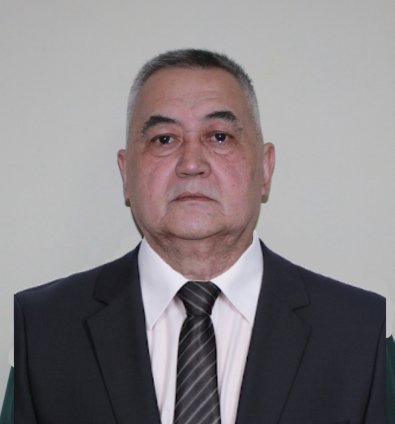 1. Фамилия: Турусбеков2. Имя: Сабырбек3. Отчество: Султанович4. Пол: Муж5. Дата рождения: 03.10.1950г.6. Место рождения: г.Бишкек (Фрунзе)7. Национальность: Кыргыз